Start/Finish: sportcentrum de Hullen, Ceintuurbaan Zuid 6, Roden. U wordt hier uiterlijk om 21.00 uur terug verwacht.(!)	Oppassen, gevaarlijk punt. Verkeersregelaars.          Deelnamebepalingen* Verlaat de sporthal en ga linksaf Ga bij de parkeerplaats linksaf Op de splitsing (Borglaan) rechtsaf (loop aan de linkerkant van de weg, dat is veiliger) (!) Vlak daarna: eerste pad links Ga voor het bruggetje rechtsaf over het pad langs het diepje (“De Loop” / “Steenberger Loop”) Blijf langs De Loop wandelen, ook bij de tennisbanen, tot de brug met de witte leuningen Ga daar linksaf Ca. 10 meter vóór de asfaltweg (Hullenweg): rechtsaf over de stoep Steek de volgende asfaltweg (Stinsenweg) over en vervolg rechtdoor over de stoep aan de overkant (!) Blijf het voetpad langs deze weg (Hullenweg) volgen Ga rechtsaf op de Liester (de weg met de rode stenen) Neem het eerste voetpad links (afslag Katoel) Vervolg over de Liester en verderop rechtdoor over het fietspad Je komt langs de speelplaats in de nieuwe wijk Ga na de speelplaats rechtdoor over het smalle pad richting het bosje Ga in het bosje meteen rechtsaf Ga over de brug en meteen daarna linksaf door het veld langs De Loop Vervolg langs De Loop aan de overkant van de Esweg (!) Op de kruising met zandpad/schelpenpad: linksaf Steek de asfaltweg (Middendrift) over (!) Hou aan het eind van het rechte stuk links aan (langs ANWB-paddenstoel) Even later op het eerste brede zandpad met fietspad ernaast: rechtsaf Bij de S-bocht in het fietspad: weer rechtsaf over een zandpad Na het huis: het eerste pad links tussen de velden door Op de klinkerweg (Hoofdweg) in Steenbergen: rechtsaf (loop weer aan de linkerkant van de weg) (!) Na Jachtlust linksaf de Markeweg in In de bocht naar rechts (bij ANWB-paddenstoel): linksaf het fietspad in Steek de klinkerweg weer over (!) en vervolg aan de overkant over een van de paden langs het          hunebed Eerste afslag rechts (zandpad met schelpenpad ernaast) Einde pad op de asfaltweg (Esweg) even rechts en meteen daarna linksaf over de Kaatsweg (!) Einde zandpad: rechtsaf Daarna op de splitsing met het doorgaande deel van de Kaatsweg: linksaf Bij de kruising met fietspad: linksaf over het fietspad Bij de voetbalvelden van ONR: rechtsaf over het fietspad Einde fietspad: Hullenweg oversteken en vervolgen over het pad aan de overkant (!) Op de klinkerweg (Borglaan) rechtsaf Eerste weg links en loop  naar de ingang van het sportcentrum  –→ FINISH VAN DE TWEEDE DAG! 
*Voor het  REGLEMENT Avond4Daagse Roden verwijzen we u naar onderstaande website. TELEFOONNUMMER ORGANISATIE AVOND4DAAGSE RODEN: 06-14432503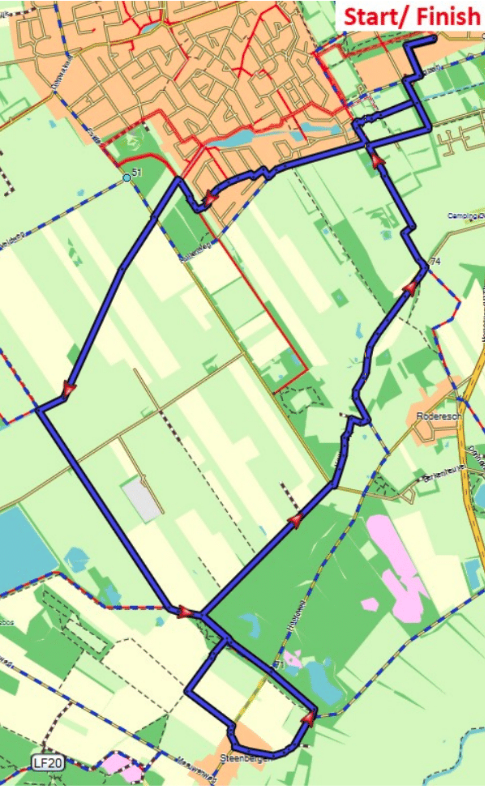 